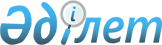 О внесении изменений в решение Шиелийского районного маслихата от 26 декабря 2018 года №33/2 "О районном бюджете на 2019-2021 годы"
					
			С истёкшим сроком
			
			
		
					Решение Шиелийского районного маслихата Кызылординской области от 27 сентября 2019 года № 43/2. Зарегистрировано Департаментом юстиции Кызылординской области 30 сентября 2019 года № 6922. Прекращено действие в связи с истечением срока
      В соответствии с пунктом 4 статьи 106 кодекса Республики Казахстан от 4 декабря 2008 года "Бюджетный кодекс Республики Казахстан", подпунктом 1) пункта 1 статьи 6 Закона Республики Казахстан от 23 января 2001 года "О местном государственном управлении и самоуправлении в Республике Казахстан" Шиелийский районный маслихат РЕШИЛ:
      1. Внести в решение Шиелийского районного маслихата от 26 декабря 2018 года № 33/2 "О районном бюджете на 2019-2021 годы" (зарегистрировано в Реестре государственной регистрации нормативных правовых актов за номером 6604, опубликовано в эталонном контрольном банке нормативных правовых актов Республики Казахстан в электронном виде от 16 января 2019 года) следующие изменения:
      пункт 1 изложить в новой редакции:
       "1. Утвердить районный бюджет на 2019-2021 годы согласно приложениям 1, 2, 3, в том числе на 2019 год в следующих объемах:
      1) доходы - 19 985 584, 5 тысяча тенге, в том числе по:
      налоговым поступлениям - 1 631 293 тысяч тенге;
      неналоговым поступлениям - 19 581 тысяч тенге;
      поступлениям от продажи основного капитала - 46 000 тысяч тенге;
      поступлениям трансфертов - 18 288 710, 5 тысяч тенге;
      2) затраты - 20 123 595, 7 тысяч тенге;
      3) чистое бюджетное кредитование - 277 822, 4 тысяч тенге;
      бюджетные кредиты - 367 387, 4 тысяч тенге;
      погашение бюджетных кредитов - 89 565 тысяч тенге;
      4) сальдо по операциям с финансовыми активами - 0;
      приобретение финансовых активов - 0;
      поступления от продажи финансовых активов государства - 0;
      5) дефицит бюджета (профицит) -- 415 833, 6 тысяч тенге;
      6) финансирование дефицита бюджета (использование профицита) - 415 833, 6 тысяч тенге;
      поступление займов - 367 387, 4 тысяч тенге;
      погашение займов - 89 565 тысяч тенге;
      используемые остатки бюджетных средств - 138 011, 2 тысяч тенге.";
      приложение 1 к указанному решению изложить в новой редакции согласно приложению 1 к настоящему решению.
      приложение 4 к указанному решению изложить в новой редакции согласно приложению 2 к настоящему решению.
      приложение 7 к указанному решению изложить в новой редакции согласно приложению 3 к настоящему решению.
      приложение 8 к указанному решению изложить в новой редакции согласно приложению 4 к настоящему решению.
      2. Настоящее решение вводится в действие с 1 января 2019 года и подлежит официальному опубликованию. Районный бюджет на 2019 год Список бюджетных программ на 2019 год аппаратов акимов поселка, сельских округов. Перечень бюджетных программ районного бюджета, направленных на реализацию бюджетных инвестиции на 2019-2021 годы. Распределение между поселком, сельскими округами трансфертов, передаваемых органам местного самоуправления из районного бюджета на 2019 год
					© 2012. РГП на ПХВ «Институт законодательства и правовой информации Республики Казахстан» Министерства юстиции Республики Казахстан
				
      Председатель сессии районного маслихата 

А. Абдуллаев

      Секретарь районного маслихата 

Б. Сыздык
Приложение 1 к решению Шиелийского районного маслихата от "27" сентября 2019 года №43/2Приложение 1 к решению Шиелийского районного маслихата от "26" декабря 2018 года №33/2
Категория
Категория
Категория
Категория
Сумма, тысяч тенге
Класс
Класс
Класс
Сумма, тысяч тенге
Подкласс
Подкласс
Сумма, тысяч тенге
Наименование
Сумма, тысяч тенге
1.Доходы
19985584,5
1
Налоговые поступления
1631293
01
Подоходный налог
513139
2
Индивидуальный подоходный налог
513139
03
Социальный налог
477363
1
Социальный налог
477363
04
Hалоги на собственность
606067
1
Hалоги на имущество
596683
3
Земельный налог
2604
4
Hалог на транспортные средства
5830
5
Единый земельный налог
950
05
Внутренние налоги на товары, работы и услуги
21889
2
Акцизы
7500
3
Поступления за использование природных и других ресурсов
6482
4
Сборы за ведение предпринимательской и профессиональной деятельности
6407
5
Налог на игорный бизнес
1500
08
Обязательные платежи, взимаемые за совершение юридически значимых действий и (или) выдачу документов уполномоченными на то государственными органами или должностными лицами
12835
1
Государственная пошлина
12835
2
Неналоговые поступления
19581
01
Доходы от государственной собственности
4492
5
Доходы от аренды имущества, находящегося в государственной собственности
4387
7
Вознаграждения по кредитам, выданным из государственного бюджета
105
06
Прочие неналоговые поступления
15089
1
Прочие неналоговые поступления
15089
3
Поступления от продажи основного капитала
46000
01
Продажа государственного имущества, закрепленного за государственными учреждениями
3000
1
Продажа государственного имущества, закрепленного за государственными учреждениями
3000
03
Продажа земли и нематериальных активов
43000
1
Продажа земли
24000
2
Продажа нематериальных активов
19000
4
Поступления трансфертов 
18288710,5
01
Трансферты из нижестоящих органов государственного управления
8216
3
Трансферты из бюджетов городов районного значения, сел, поселков, сельских округов
8216
02
Трансферты из вышестоящих органов государственного управления
18280494,5
2
Трансферты из областного бюджета
18280494,5
Функциональная группа 
Функциональная группа 
Функциональная группа 
Функциональная группа 
Сумма, тысяч тенге
Администратор бюджетных программ
Администратор бюджетных программ
Администратор бюджетных программ
Сумма, тысяч тенге
Программа
Программа
Сумма, тысяч тенге
Наименование
Сумма, тысяч тенге
2.Затраты
20123595,7
01
Государственные услуги общего характера
753149
112
Аппарат маслихата района (города областного значения)
25884
001
Услуги по обеспечению деятельности маслихата района (города областного значения)
25884
122
Аппарат акима района (города областного значения)
164385
001
Услуги по обеспечению деятельности акима района (города областного значения)
160479
003
Капитальные расходы государственного органа
3906
123
Аппарат акима района в городе, города районного значения, поселка, села, сельского округа
158316
001
Услуги по обеспечению деятельности акима района в городе, города районного значения, поселка, села, сельского округа
152177
022
Капитальные расходы государственного органа
4239
032
Капитальные расходы подведомственных государственных учреждений и организаций
1900
452
Отдел финансов района (города областного значения)
81869
001
Услуги по реализации государственной политики в области исполнения бюджета и управления коммунальной собственностью района (города областного значения)
31757
010
Приватизация, управление коммунальным имуществом, постприватизационная деятельность и регулирование споров, связанных с этим
367
018
Капитальные расходы государственного органа
634
113
Целевые текущие трансферты из местных бюджетов
49111
453
Отдел экономики и бюджетного планирования района (города областного значения)
44129
001
Услуги по реализации государственной политики в области формирования и развития экономической политики, системы государственного планирования
38382
004
Капитальные расходы государственного органа
5747
458
Отдел жилищно-коммунального хозяйства, пассажирского транспорта и автомобильных дорог района (города областного значения)
167122
001
Услуги по реализации государственной политики на местном уровне в области жилищно-коммунального хозяйства, пассажирского транспорта и автомобильных дорог
20787
013
Капитальные расходы государственного органа
25341
113
Целевые текущие трансферты из местных бюджетов
120994
489
Отдел государственных активов и закупок района (города областного значения)
14946
001
Услуги по реализации государственной политики в области управления государственных активов и закупок на местном уровне
14946
493
Отдел предпринимательства, промышленности и туризма района (города областного значения)
14684
001
Услуги по реализации государственной политики на местном уровне в области развития предпринимательства, промышленности и туризма
14684
801
Отдел занятости, социальных программ и регистрации актов гражданского состояния района (города областного значения)
81814
001
Услуги по реализации государственной политики на местном уровне в сфере занятости, социальных программ и регистрации актов гражданского состояния
67699
032
Капитальные расходы подведомственных государственных учреждений и организаций
3768
113
Целевые текущие трансферты из местных бюджетов
10347
02
Оборона
12556
122
Аппарат акима района (города областного значения)
12556
005
Мероприятия в рамках исполнения всеобщей воинской обязанности
7029
006
Предупреждение и ликвидация чрезвычайных ситуаций масштаба района (города областного значения)
295
007
Мероприятия по профилактике и тушению степных пожаров районного (городского) масштаба, а также пожаров в населенных пунктах, в которых не созданы органы государственной противопожарной службы
5232
03
Общественный порядок, безопасность, правовая, судебная, уголовно-исполнительная деятельность
14079
458
Отдел жилищно-коммунального хозяйства, пассажирского транспорта и автомобильных дорог района (города областного значения)
14079
021
Обеспечение безопасности дорожного движения в населенных пунктах
14079
04
Образование
11836466,5
123
Аппарат акима района в городе, города районного значения, поселка, села, сельского округа
64729
041
Реализация государственного образовательного заказа в дошкольных организациях образования
64729
464
Отдел образования района (города областного значения)
11629717,5
001
Услуги по реализации государственной политики на местном уровне в области образования
40079
003
Общеобразовательное обучение
9127075, 5
005
Приобретение и доставка учебников, учебно-методических комплексов для государственных учреждений образования района (города областного значения)
206503
006
Дополнительное образование для детей
204209
007
Проведение школьных олимпиад, внешкольных мероприятий и конкурсов районного (городского) масштаба
599
009
Обеспечение деятельности организаций дошкольного воспитания и обучения
78449
015
Ежемесячная выплата денежных средств опекунам (попечителям) на содержание ребенка-сироты (детей-сирот), и ребенка (детей), оставшегося без попечения родителей
28406
023
Методическая работа
23463
029
Обследование психического здоровья детей и подростков и оказание психолого-медико-педагогической консультативной помощи населению
46278
040
Реализация государственного образовательного заказа в дошкольных организациях образования
1711954
067
Капитальные расходы подведомственных государственных учреждений и организаций
16585
113
Целевые текущие трансферты из местных бюджетов
146117
465
Отдел физической культуры и спорта района (города областного значения)
137716
017
Дополнительное образование для детей и юношества по спорту
137716
472
Отдел строительства, архитектуры и градостроительства района (города областного значения)
4304
022
Строительство и реконструкция объектов начального, основного среднего и общего среднего образования
2112
037
Строительство и реконструкция объектов дошкольного воспитания и обучения
2192
06
Социальная помощь и социальное обеспечение
2739240
123
Аппарат акима района в городе, города районного значения, поселка, села, сельского округа
8106
003
Оказание социальной помощи нуждающимся гражданам на дому
8106
464
Отдел образования района (города областного значения)
22197
030
Содержание ребенка (детей), переданного патронатным воспитателям
22197
801
Отдел занятости, социальных программ и регистрации актов гражданского состояния района (города областного значения)
2708937
004
Программа занятости
589924
006
Оказание социальной помощи на приобретение топлива специалистам здравоохранения, образования, социального обеспечения, культуры, спорта и ветеринарии в сельской местности в соответствии с законодательством Республики Казахстан
52490
007
Оказание жилищной помощи
19412
008
Социальная поддержка граждан, награжденных от 26 июля 1999 года орденами "Отан", "Данк", удостоенных высокого звания "Халық қаһарманы", почетных званий республики
296
009
Материальное обеспечение детей-инвалидов, воспитывающихся и обучающихся на дому
8698
010
Государственная адресная социальная помощь
1632637
011
Социальная помощь отдельным категориям нуждающихся граждан по решениям местных представительных органов
143544
014
Оказание социальной помощи нуждающимся гражданам на дому
79534
017
Обеспечение нуждающихся инвалидов обязательными гигиеническими средствами и предоставление услуг специалистами жестового языка, индивидуальными помощниками в соответствии с индивидуальной программой реабилитации инвалида
80538
018
Оплата услуг по зачислению, выплате и доставке пособий и других социальных выплат
11281
023
Обеспечение деятельности центров занятости населения
47434
028
Услуги лицам из групп риска, попавшим в сложную ситуацию вследствие насилия или угрозы насилия
1600
050
Реализация Плана мероприятий по обеспечению прав и улучшению качества жизни инвалидов в Республике Казахстан на 2012 – 2018 годы
41549
07
Жилищно-коммунальное хозяйство
2057489
123
Аппарат акима района в городе, города районного значения, поселка, села, сельского округа
11926
008
Освещение улиц населенных пунктов
5326
011
Благоустройство и озеленение населенных пунктов
6600
472
Отдел строительства, архитектуры и градостроительства района (города областного значения)
2039336
003
Проектирование и (или) строительство, реконструкция жилья коммунального жилищного фонда
122750
004
Проектирование, развитие и (или) обустройство инженерно-коммуникационной инфраструктуры
1094102
058
Развитие системы водоснабжения и водоотведения в сельских населенных пунктах
822484
458
Отдел жилищно-коммунального хозяйства, пассажирского транспорта и автомобильных дорог района (города областного значения)
6227
016
Обеспечение санитарии населенных пунктов
6227
08
Культура, спорт, туризм и информационное пространство
669888
123
Аппарат акима района в городе, города районного значения, поселка, села, сельского округа
94686
006
Поддержка культурно-досуговой работы на местном уровне
94686
455
Отдел культуры и развития языков района (города областного значения)
333070
001
Услуги по реализации государственной политики на местном уровне в области развития языков и культуры
22712
003
Поддержка культурно-досуговой работы
112919
005
Обеспечение функционирования зоопарков и дендропарков
6322
006
Функционирование районных (городских) библиотек
118660
007
Развитие государственного языка и других языков народа Казахстана
860
009
Обеспечение сохранности историко - культурного наследия и доступа к ним
12098
032
Капитальные расходы подведомственных государственных учреждений и организаций
1044
113
Целевые текущие трансферты из местных бюджетов
58455
456
Отдел внутренней политики района (города областного значения)
75147
001
Услуги по реализации государственной политики на местном уровне в области информации, укрепления государственности и формирования социального оптимизма граждан
36183
002
Услуги по проведению государственной информационной политики
15512
003
Реализация мероприятий в сфере молодежной политики
17368
006
Капитальные расходы государственного органа
5903
465
Отдел физической культуры и спорта района (города областного значения)
165985
001
Услуги по реализации государственной политики на местном уровне в сфере физической культуры и спорта
21796
004
Капитальные расходы государственного органа
1320
005
Развитие массового спорта и национальных видов спорта
117320
006
Проведение спортивных соревнований на районном (города областного значения) уровне
1632
007
Подготовка и участие членов сборных команд района (города областного значения) по различным видам спорта на областных спортивных соревнованиях
22917
032
Капитальные расходы подведомственных государственных учреждений и организаций
1000
472
Отдел строительства, архитектуры и градостроительства района (города областного значения)
1000
008
Развитие объектов спорта
1000
10
Сельское, водное, лесное, рыбное хозяйство, особо охраняемые природные территории, охрана окружающей среды и животного мира, земельные отношения
362187
462
Отдел сельского хозяйства района (города областного значения)
140202
001
Услуги по реализации государственной политики на местном уровне в сфере сельского хозяйства
103244
006
Капитальные расходы государственного органа
550
099
Реализация мер по оказанию социальной поддержки специалистов 
36408
463
Отдел земельных отношений района (города областного значения)
31064
001
Услуги по реализации государственной политики в области регулирования земельных отношений на территории района (города областного значения)
18264
004
Организация работ по зонированию земель
2800
006
Землеустройство, проводимое при установлении границ районов, городов областного значения, районного значения, сельских округов, поселков, сел
10000
472
Отдел строительства, архитектуры и градостроительства района (города областного значения)
49422
010
Развитие объектов сельского хозяйства
49422
473
Отдел ветеринарии района (города областного значения)
141499
001
Услуги по реализации государственной политики на местном уровне в сфере ветеринарии
19104
006
Организация санитарного убоя больных животных
3068
007
Организация отлова и уничтожения бродячих собак и кошек
5396
009
Проведение ветеринарных мероприятий по энзоотическим болезням животных
9000
010
Проведение мероприятий по идентификации сельскохозяйственных животных
2450
011
Проведение противоэпизоотических мероприятий
102481
11
Промышленность, архитектурная, градостроительная и строительная деятельность
70690
472
Отдел строительства, архитектуры и градостроительства района (города областного значения)
70690
001
Услуги по реализации государственной политики на местном уровне в области строительства
69390
015
Капитальные расходы государственного органа
300
113
Целевые текущие трансферты из местных бюджетов
1000
12
Транспорт и коммуникации
104285
458
Отдел жилищно-коммунального хозяйства, пассажирского транспорта и автомобильных дорог района (города областного значения)
104285
023
Обеспечение функционирования автомобильных дорог
57197
051
Реализация приоритетных проектов транспортной инфраструктуры
47088
13
Прочие
37062
123
Аппарат акима района в городе, города районного значения, поселка, села, сельского округа
26224
040
Реализация мер по содействию экономическому развитию регионов в рамках Программы развития регионов до 2020 года
26224
452
Отдел финансов района (города областного значения)
10500
012
Резерв местного исполнительного органа района (города областного значения)
10500
493
Отдел предпринимательства, промышленности и туризма района (города областного значения)
338
006
Поддержка предпринимательской деятельности
338
14
Обслуживание долга
105
452
Отдел финансов района (города областного значения)
105
013
Обслуживание долга местных исполнительных органов по выплате вознаграждений и иных платежей по займам из областного бюджета
105
15
Трансферты
1466399, 2
452
Отдел финансов района (города областного значения)
1466399, 2
006
Возврат неиспользованных (недоиспользованных) целевых трансфертов
8227, 2
024
Целевые текущие трансферты из нижестоящего бюджета на компенсацию потерь вышестоящего бюджета в связи с изменением законодательства
537150
038
Субвенции
913827
051
Трансферты органам местного самоуправления
7195
3.Чистое бюджетное кредитование
277822, 4
Бюджетные кредиты
367387, 4
462
Отдел сельского хозяйства района (города областного значения)
367387, 4
008
Бюджетные кредиты для реализации мер социальной поддержки специалистов
367387, 4
5
Погашение бюджетных кредитов
89565
 01
Погашение бюджетных кредитов
89565
1
Погашение бюджетных кредитов, выданных из местного бюджета физическим лицам
89565
Сальдо по операциям с финансовыми активами
0
Приобретение финансовых активов
0
Поступления от продажи финансовых активов государства
0
5. Дефицит (профицит) бюджета
-415833, 6
6. Финансирование дефицита (использование профицита) бюджета
415833, 6
7
Поступление займов
367387, 4
01
Внутренние государственные займы
367387, 4
2
Договоры займа
367387, 4
16 
Погашение займов
89565
452
Отдел финансов района (города областного значения)
89565
008
Погашение долга местного исполнительного органа перед вышестоящим бюджетом
89565
8
Используемые остатки бюджетных средств
138011, 2
01
Остатки бюджетных средств
138011, 2
001
Свободные остатки бюджетных средств
138011, 2Приложение 2 к решению Шиелийского районного маслихата от "27" сентября 2019 года №43/2Приложение 4 к решению Шиелийского районного маслихата от "26 " декабря 2018 года №33/2 
Функциональная группа
Функциональная группа
Функциональная группа
Функциональная группа
Сумма, тысяч тенге
Администратор бюджетных программ
Администратор бюджетных программ
Администратор бюджетных программ
Сумма, тысяч тенге
Программа
Программа
Сумма, тысяч тенге
Наименование
Сумма, тысяч тенге
2. Расходы
363987
01
Государственные услуги общего характера
158316
123
Аппарат акима района в городе, города районного значения, поселка, села, сельского округа
158316
001
Услуги по обеспечению деятельности акима района в городе, города районного значения, поселка, села, сельского округа
152177
022
Капитальные расходы государственного органа
4239
032
Капитальные расходы подведомственных государственных учреждений и организаций
1900
04
Образование
64729
123
Аппарат акима района в городе, города районного значения, поселка, села, сельского округа
64729
041
Реализация государственного образовательного заказа в дошкольных организациях образования
64729
06
Социальная помощь и социальное обеспечение
8106
123
Аппарат акима района в городе, города районного значения, поселка, села, сельского округа
8106
003
Оказание социальной помощи нуждающимся гражданам на дому
8106
07
Жилищно-коммунальное хозяйство
11926
123
Аппарат акима района в городе, города районного значения, поселка, села, сельского округа
11926
008
Развитие объектов сельского хозяйства
5326
011
Благоустройство и озеленение населенных пунктов
6600
08
Культура, спорт, туризм и информационное пространство
94686
123
Аппарат акима района в городе, города районного значения, поселка, села, сельского округа
94686
006
Поддержка культурно-досуговой работы на местном уровне
94686
13
Прочие
26224
123
Аппарат акима района в городе, города районного значения, поселка, села, сельского округа
26224
040
Реализация мер по содействию экономическому развитию регионов в рамках Программы развития регионов до 2020 года
26224Приложение 3 к решению Шиелийского районного маслихата от "27" сентября 2019 года №43/2 Приложение 7 к решению Шиелийского районного маслихата от "26" декабря 2018 года №33/2
Функциональная группа
Функциональная группа
Функциональная группа
Функциональная группа
Функциональная группа
Администратор бюджетных программ
Администратор бюджетных программ
Администратор бюджетных программ
Администратор бюджетных программ
Программа
Программа
Программа
Подпрограмма
Подпрограмма
Подпрограмма
Наименование
2. Затраты
04
Образование
472
Отдел строительства, архитектуры и градостроительства района (города областного значения)
037
Строительство и реконструкция объектов дошкольного воспитания и обучения
07
Жилищно-коммунальное хозяйство
472
Отдел строительства, архитектуры и градостроительства района (города областного значения)
003
Проектирование и (или) строительство, реконструкция жилья коммунального жилищного фонда
004
Проектирование, развитие и (или) обустройство инженерно-коммуникационной инфраструктурыПриложение 4 к решению Шиелийского районного маслихата от "27" сентября 2019 года №43/2 Приложение 8 к решению Шиелийского районного маслихата от "26" декабря 2018 года №33/2
П/н
Наименование
Виды налогов
Виды налогов
Виды налогов
Виды налогов
Виды налогов
Виды налогов
Всего
П/н
Наименование
Индивидуальный подоходный налог по доходам, не облагаемым у источника выплаты
Налог на имущество физических лиц
Земельный налог на земли населенных пунктов взимаемые с физических лиц
Налог на транспортные средства взимаемые с физических лиц
Взимаемые с юридических лиц земельный участок которых расположение в городе районного значение селе, поселке, земельный налог на земли населенных пункт
Налог на транспоттный средства взимаемые с юидических лиц
Всего
1
2
3
4
5
6
7
8
9
1
Сельский округ Актоған
8
20
91
600
0
0
719
2
Сельский округ Жолек
25
35
73
700
0
0
833
3
Сельский округ Жиделиарык
6
19
53
500
0
0
578
4
Сельский округ Жанатурмыс
3
39
66
568
0
0
676
5
Сельский округ Каргалы
11
19
73
962
0
0
1065
6
Сельский округ Когалы
163
16
80
750
0
0
1009
7
Сельский округ Майлытогай
200
37
58
450
0
0
745
8
Сельский округ Ортакшыл
7
12
70
650
0
0
739
9
Сельский округ Теликол
6
35
140
650
0
0
831
Всего
429
232
704
5830
0
0
7195